Календарь экологических дат 2017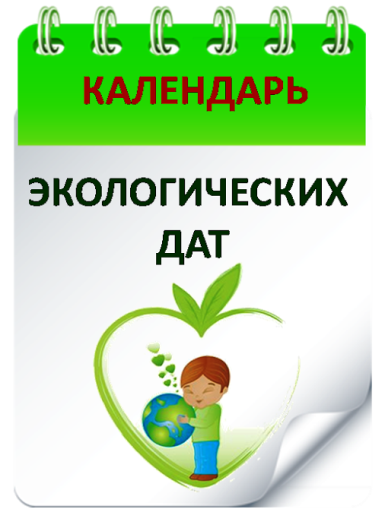 2010-2020 - Десятилетие ООН, посвященное пустыням и борьбе с опустыниванием2011-2020 - Десятилетие биоразнообразияЯнварь11 - День заповедников и национальных парков (с 1997г.)29 - День мобилизации против угрозы ядерной войны (с 1985г.)Февраль1 - Дни памяти погибших защитников животных (с 2009г.)2 - Всемирный день водно-болотных угодий (с 1971г.)19 - Всемирный день защиты морских млекопитающих (День кита) (с 1986г.)Март1 - Всемирный день кошек3 – Всемирный день дикой природы14 - Международный день действий против плотин в защиту Рек, Воды и Жизни (с 1998г.)15 - Международный день защиты бельков (с 1986г.)20 - День Земли (с 1971г.)21 - Международный день леса (с 1971г.)22 - Всемирный день водных ресурсов (Деньводы)22 - Международный день Балтийского моря (с1986г.)23 - Всемирный метеорологический день и Деньработников Гидрометеорологической службыРоссии (с 1961г.)Апрель1 - День птиц (с 1994г.)7 - Всемирный день охраны здоровья (с 1948г.)12 – образован природный парк «Гагаринский» ( 2007 г.)15 - День экологических знаний (в рамках экологических дней)15 – Создан Национальный парк «Смоленское Поозерье» (с 1992г.)18 – Международный День охраны памятников и исторических мест (с 1984 г.)19 - День подснежника (с 1984г.) Операция «Первоцвет» в России22 - Всемирный день Земли (международная экологическая акция) с 1990 г. в России апрель -Марш парков (Международная акция по оказанию поддержки особо охраняемым природнымтерриториям России и сопредельных стран)24 - Всемирный день защиты лабораторных животных (с 1979г.)26 - День памяти погибших в радиационных авариях и катастрофах (с 1986г.)28 - День борьбы за права человека от химической опасности (День химическойбезопасности) (с 1997г.)Май3 - День солнца (с 1994г.)Вторая суббота - Всероссийский день посадки леса (с 2011г.)12 - День экологического образования (с 1992г.)15 - Международный день климата (с 1992г.)15 мая -15 июня - Единые дни действий в защиту малых рек и водоемов (по инициативеРоссийской сети рек)20 - День Волги (с 2008г.)22 - Международный день сохранения биологического разнообразия (флоры и фауны Земли)31 - Всемирный день без табака (Всемирный день против курения) (с 1988г.)ИюньПервый выходной - Международный день очистки водоемов (с 1995г.)5 - Всемирный день охраны окружающей среды (с 1972г.)5 - День эколога (с 2007г.)8 - Всемирный день океанов (с 1992г.)15 - День создания юннатского движения в России17 - Всемирный день борьбы с опустыниванием и засухами (с 1995г.)21 – Международный день цветка27 - Всемирный день рыболовства (с 1985г.)Июль4 – Международный день дельфинов – пленников (с 2007г)11 - Международный день народонаселения (с 1989г.)Второе воскресенье - День действий против рыбной ловли23 - Всемирный день китов и дельфинов (с 1986г.)Август6 - Всемирный день борьбы за запрещение ядерного оружия (День Хиросимы)9 – Всемирный день коренных малочисленных народов мираТретья суббота - Международный День бездомныхживотных26 – День БайкалаСентябрьВторое воскресенье - Всемирный день журавля11 - День рождения Всемирного фонда дикой природы(WWF) (с 1961г.)15 - День рождения Гринпис (с 1971г.)Третье воскресенье - День работников леса, Российский День леса (с 1980г.)16 - Международный день охраны озонового слоя (с 1994г.)22 - День без автомобиля. Европейский день пешеходов (с 1998г.)27 - Всемирный день туризма (с 1979г.)Последняя неделя - Всемирный день моря (с 1978г.)  Неделя в сентябре – Всемирная акция « Очистим планету от мусора»ОктябрьПервые выходные октября - Международные дни наблюдения птиц1 - Всемирный вегетарианский день (с 1977г.)2 - Всемирный день сельскохозяйственных животных4 - Всемирный день защиты животных (в России с 2000г.)5 - День образования Международного союза охраны природы (с 1990 г. Всемирный союзохраны природы)6 - Всемирный день охраны мест обитания (с 1979г.)Вторая среда - Международный день по уменьшению опасности стихийных действий (с1999г.)14 - День работников государственных природных заповедников (с 1999г.)31 - Международный день Черного моря (с 1978г.)Ноябрь1 - День образования Российского экологического союза6 - Международный день предотвращения эксплуатации окружающей среды во время войныи вооруженных конфликтов9 - День антиядерных акций11 - Международный день энергосбережения (с 2008г.)12 - Синичкин день (Исконно русский праздник - День встречи зимующих птиц)Декабрь3 - Международный день борьбы с пестицидами (с 1984г.)5 - Международный день добровольца (волонтера) (с 1985г.)10 - Международный день акций за принятии Декларации прав животных11 - Международный день гор (с 2003г.)15 - День образования организации ООН по охране окружающей среды (ЮНЕП) (1972 г.)29 - Международный день биологического разнообразия (с 1994г.)__